Scuola secondaria I grado di Gioia SanniticaRELAZIONE FINALE COORDINATADel consiglio della classe …ARTICOLAZIONE  l. Analisi della situazione di partenza.2. Situazione finale.3. Obiettivi formativi conseguiti (cognitivi ed educativi)4. Risultati conseguiti dagli allievi in difficoltà5. Sintesi dell’attività didattica: a) metodi e tecniche operative                                                        b) attività curriculari ed extracurriculari.6. Valutazione e verifica dell'azione didattica programmata e dei risultati raggiuntiANALISI DELLA SITUAZIONE DI PARTENZALa classe … è costituita da … alunni (… maschi e … femmine), provenienti da (indicare le principali scuole di provenienza, casi di appartenenza a comunità terapeutiche dette “casa famiglia” ecc..).*Nella classe è presente un alunno DVA che è stato seguito per … ore da … insegnanti di sostegno (specificare la suddivisione oraria insegnante/ore di sostegno) e per … ore da … (inserire casi di assistenza da parte di personale specializzato o OSA). * Nella classe è presente un alunno DSA/BES che ha seguito un Piano di studio Personalizzato (PDP)*Nella classe è presente … allievo/a che ha svolto l’ora alternativa alla religione cattolica nella classe parallela (oppure indicare la modalità di svolgimento dell’attività di ora alternativa). *(da inserire solo in presenza di alunni DVA, DSA/BES o di alunni che svolgono attività alternativa alla Religione cattolica)SITUAZIONE FINALESul piano educativo la classe …  (indicare se il gruppo è risultato collaborativo, solidale, rispettoso delle regole ecc. o se sono emersi problemi indicare genericamente le problematiche).Per quanto riguarda la socializzazione … (indicare le caratteristiche della socializzazione del gruppo).La classe presenta un livello di rendimento … (indicare l’interesse, l’impegno, la capacità di attenzione e la concentrazione da parte degli allievi) ed un comportamento … .OBIETTIVI FORMATIVI CONSEGUITI (cognitivi ed educativi)Per quanto riguarda l’area cognitiva, i livelli di apprendimento rilevabili al termine dell’anno scolastico in base alle diverse valutazioni disciplinari sono:Iniziale: (<6): (inserire i nomi degli alunni)Non sempre riescono a ricavare le informazioni dai testi in autonomia e necessitano dell’aiuto di domande.Leggono in modo incerto.Rispondono solo a semplici domande.Espongono solo alcuni concetti relativi al tema in modo non sempre appropriato.  Utilizzano un lessico elementare e limitato. Non possiedono un metodo di studio adeguatoHanno tempi di attenzione limitati e sono spesso distratti.Non si impegnano con costanza nello studio e non sempre svolgono i compiti assegnati.Presentano alcune lacune o incertezze in varie disciplineBase (6): (inserire i nomi degli alunni)Comprendono sufficientemente il messaggio principale dei testi e sanno selezionare le informazioni con l’aiuto di domande.Leggono con una certa scorrevolezza ma non sempre in modo espressivo.Utilizzano in maniera accettabile un lessico semplice.Possiedono una conoscenza incerta dei contenuti disciplinari.Possiedono un metodo di studio essenzialePartecipano alle attività proposte anche se non sempre costantemente.Non sempre mantengono l’attenzione.Intermedio (7-8): (inserire i nomi degli alunni)Esprimono contenuti, esperienze e idee in forma abbastanza chiara e coerente.Leggono in maniera scorrevole ed espressiva.Comprendono i testi letti e sanno selezionare autonomamente le informazioni principali.Utilizzano in maniera sufficientemente adeguata il lessico.Possiedono una discreta conoscenza dei contenuti disciplinari.Possiedono un adeguato metodo di studioS’impegnano e partecipano alle attività proposte.Ascoltano e mantengono una buona attenzione.Avanzato (9-10):  (inserire i nomi degli alunni)Esprimono contenuti, esperienze e idee in forma logica, chiara e coerente.Leggono in maniera scorrevole ed espressiva.Comprendono i testi letti e sanno selezionare autonomamente le informazioni principali e quelle secondarie.Utilizzano un lessico vario e personale.Possiedono una buona padronanza dei contenuti disciplinari e applicano con sicurezza le conoscenze acquisite.Possiedono un buon metodo di studio.S’impegnano costantemente e partecipano con interesse alle attività proposte.Ascoltano e mantengono una buona attenzione.Gli allievi sono apparsi (indicare livello di interesse e partecipazione) alle attività didattiche proposte. Per gli allievi, che presentavano incertezze varie nella preparazione di base e impegno non continuo, … (indicare se si sono registrati miglioramenti: nell’attenzione e partecipazione; nel grado di autonomia raggiunto in merito alla capacità di eseguire i lavori assegnati secondo i tempi e/o le modalità date; nella produzione orale e scritta; nella comprensione di informazioni e messaggi, e di conseguenza nell’esposizione).4. Risultati conseguiti dagli allievi in difficoltàGli alunni che presentavano, all’inizio dell’anno scolastico e al termine del primo quadrimestre, una situazione più incerta e una insufficiente preparazione in alcune discipline (…), hanno evidenziato miglioramenti raggiungendo risultati accettabili, sebbene permanga la necessità di colmare alcune lacune di base per poter acquisire poi le competenze adeguate (oppure non hanno evidenziato miglioramenti accettabili, ecc. …). Pertanto, verrà comunicata alle famiglie di tali allievi la necessità di recuperare e potenziare durante il periodo estivo le conoscenze disciplinari non ancora pienamente acquisite.L’alunno DVA (…) ha seguito un PEI, piano educativo individualizzato, stilato in base alle esigenze personali dell’allievo ed ha svolto attività integrate a quelle della classe, così da consentire la valutazione del progresso formativo dell’allievo da parte di tutti i docenti. L’alunno/gli alunni DSA/BES (…)  ha/hanno seguito un PDP, piano educativo personalizzato, stilato in base alle esigenze personali che ha consentito all’allievo/agli allievi di svolgere in modo adeguato le attività didattiche previste e di sviluppare, pertanto, le competenze possedute.5. SINTESI DELL'AZIONE DIDATTICA (Indicare in modo generico le attività svolte per consentire lo sviluppo delle competenze di ciascun alunno e adeguate ai diversi bisogni: se si sono svolte attività di approfondimento, di arricchimento del lessico, di ricerca e problem solving, attività di sviluppo della creatività, uso di supporti informatici ecc. Indicare se vi sono state attività di recupero e consolidamento svolte in itinere e in che modalità sono state realizzate, ad es. in occasione del laboratorio linguistico-scientifico ecc. , come sono state monitorate e quali sono stati gli esiti….)Indicare la modalità di controllo dei progressi, se effettuate con verifiche personalizzate o con controllo più assiduo degli apprendimenti, con discussioni, riflessioni, domande stimolo, verifiche orali o controllo degli elaborati ecc. Indicare, infine, allo sviluppo di quali abilità in particolare si è puntato: ad es., allo sviluppo delle abilità trasversali, come la lettura, la comprensione dei messaggi, la corretta esposizione scritta e orale, l’utilizzo di un adeguato metodo di studio, e sull’acquisizione di comportamenti adeguati al vivere scolastico e civile ecc.)5.A) METODI E TECNICHE OPERATIVE  Le strategie utilizzate sono state diverse e hanno mirato a migliorare il metodo di studio; esse sono state: (indicare le tecniche utilizzate, ad es: lavori di gruppo, realizzazione di mappe concettuali, lezioni espositive, tutoring e peer tutoring, brainstorming, studio guidato, problem solving, role-play).                                                                                                       Le tematiche previste dalla programmazione di base sono state svolte e presentate prima nella loro globalità poi analizzate e valutate in un'operazione di sintesi finale. Tutti i lavori sono stati oggetto di esercitazioni in classe e a casa attraverso letture, relazioni e ricerche di approfondimento.                                                                                                             I mezzi usati sono stati vari e diversi:(indicare la tipologia di mezzi utilizzati, ad es: Libri di testo, Lavagna Interattiva Multimediale, Strumenti informatici (Computer, Internet, ...), Schede operative strutturate, Strumenti musicali, sussidi audiovisivi; CD audio e video; Riviste; uscite sul territorio; Vocabolari; Atlanti, carte geografiche, ecc)Le verifiche sono state periodiche, sotto forma di composizioni scritte, ricerche individuali e di gruppo, interrogazioni e, là dov'era possibile, sempre sotto forma di colloquio stimolante e fattivo. Interventi sistematici di recupero, sostegno e potenziamento sono stati effettuati, oltre che nelle ore curricolari quando se ne presentava il bisogno, anche nelle ore di compresenza nei laboratori linguistico-scientifico. 5.b).  ATTIVITÀ CURRICULARI ED EXTRACURRICULARINel corso dell’anno gli alunni hanno partecipato con attività specifiche alle seguenti attività:(indicare le visite guidate, le uscite didattiche, i progetti, le conferenze e tutte le attività a cui la classe ha partecipato nel corso dell’anno….)Compito di realtà dal titolo “………………………………………”, in allegato lo schema riassuntivo del compito di realtàAlcuni alunni, poi, hanno partecipato ad attività extracurriculari come:6. VERIFICA E VALUTAZIONENell’ambito di ciascuna disciplina si è proceduto alla verifica del processo di apprendimento e di maturazione della personalità degli allievi utilizzando strumenti di valutazione oggettivi, preferibilmente prove strutturate e semi-strutturate, interrogazioni, conversazioni/dibattiti, esercitazioni individuali e collettive, strategie di controllo dell’ascolto e della lettura, schede, verifiche finali (formative e sommative), autovalutazione.La valutazione iniziale, intermedia e finale non è consistita solo nell’attribuzione di un giudizio quantitativo, ma ha tenuto conto di tutte le componenti che hanno potuto influire sul processo di apprendimento e di maturazione dell’allievo (ambiente di provenienza, difficoltà incontrate). Per una corretta valutazione del processo di maturazione socio-affettiva degli alunni, si è tenuto conto: - della conoscenza dei contenuti disciplinari;- dei progressi, evidenziati rispetto al livello di partenza, alla capacità, all'interesse, alla partecipazione, all'impegno;- del grado di autonomia raggiunto in merito all'attenzione, alla capacità di seguire istruzioni o modelli operativi, alla capacità di eseguire i compiti assegnati secondo i tempi e le modalità date;- della disponibilità al lavoro individuale e di gruppo.Per favorire un armonico ed integrale sviluppo di ciascun alunno, sono stati promossi vari incontri con le famiglie, pienamente convinti della necessaria interazione tra le due istituzioni. I rapporti sono stati costantemente mantenuti invitando i rappresentanti designati dai genitori nelle sedute del C.d.C. e ogni qualvolta che n’è ravvisata la necessità, allo scopo di favorire una collaborazione costruttiva e fattiva con la scuola. La partecipazione dei genitori è stata generalmente soddisfacente negli incontri periodici; solo in alcuni casi è stato necessario richiedere un colloquio non programmato per concordare interventi educativi rivolti agli allievi in situazioni incerte e problematiche.IL CONSIGLIO D CLASSEGioia Sannitica, lì …………………..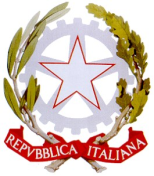 ISTITUTO COMPRENSIVO STATALEVia Vicinato, n. 39 – 81010 Gioia Sannitica (CE)tel. 0823 – 915019  e-mail: CEIC813005@istruzione.itCodice Meccanografico: CEIC813005 Codice fiscale: 82000980613Sito web: https://www.icsgioiasannitica.edu.it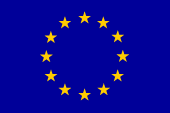 COMPOSIZIONECOMPOSIZIONECOMPOSIZIONETOTALE ALUNNIMASCHIFEMMINEITALIANOGEOGRAFIA,STORIA, CITTADINANZASCIENZE MATEMATICHE - SCIENZELINGUA INGLESELINGUA FRANCESEARTE E IMMAGINETECNOLOGIASCIENZE MOTORIE E SPORTIVERELIGIONEEDUCAZIONE MUSICALESOSTEGNOPOTENZIAMENTO